ΘΕΜΑ:  Υ.Α. 106557/9-10-2020 «Σύσταση και λειτουργία του Ενιαίου Ηλεκτρονικού Μητρώου Πιστοποιημένων Χρηστών Γ.Ε.ΜΗ. και ΥΜΣ» (ΦΕΚ 4606 Β’)Κυρίες και κύριοι συνάδελφοι,	Σας κοινοποιούμε συνημμένα, για να λάβετε γνώση, την υπ’ αριθμ. 106557/9-10-2020 Απόφαση του Υπουργού Ανάπτυξης και Επενδύσεων, με θέμα «Σύσταση και λειτουργία του Ενιαίου Ηλεκτρονικού Μητρώου Πιστοποιημένων Χρηστών Γ.Ε.ΜΗ. και ΥΜΣ», η οποία δημοσιεύθηκε στο ΦΕΚ 4606/19-10-2020 τευχ. Β’, με έναρξη ισχύος από 1-1-2021. Στα άρθρα 6-13 της άνω Υ.Α. καθορίζονται, μεταξύ άλλων, οι προϋποθέσεις εγγραφής και διαγραφής συμβολαιογράφων στο Ενιαίο Μητρώο Πιστοποιημένων Χρηστών Γ.Ε.ΜΗ. και ΥΜΣ, η υποχρεωτική χρήση ψηφιακής υπογραφής, κ.λπ..Με τιμήΟ Πρόεδρος					Ο Γενικός Γραμματέας     Γεώργιος Ρούσκας				   Θεόδωρος Χαλκίδης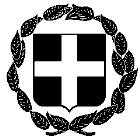 Α Ν Α Κ Ο Ι Ν Ω Σ ΗΕΛΛΗΝΙΚΗ ΔΗΜΟΚΡΑΤΙΑΑθήνα, 22 Οκτωβρίου 2020ΥΠΟΥΡΓΕΙΟ ΔΙΚΑΙΟΣΥΝΗΣ ΣΥMBOΛΑΙΟΓΡΑΦΙΚΟΣ ΣΥΛΛΟΓΟΣ ΕΦΕΤΕΙΩΝ ΑΘΗΝΩΝ – ΠΕΙΡΑΙΩΣ – ΑΙΓΑΙΟΥ & ΔΩΔΕΚΑΝΗΣΟΥ-----------------Αριθμ. Πρωτ. 1496Ταχ.Δ/νση    : Γ. Γενναδίου 4 - Τ.Κ.106 78, ΑθήναΤηλέφωνα    : 210-3307450,60,70,80,90FAX               : 210-3848335E-mail           : notaries@notariat.grΠληροφορίες: Θεόδωρος ΧαλκίδηςΠρος Όλα τα μέλη του Συλλόγου